COPYRIGHT TRANSFER AND RESPONSIBILITY STATEMENTAll manuscript's copyright ownership of the article "Chitosan in different concentrations added to a two-step etch-and-rinse adhesive system: influence on bond strength to dentin" is transferred from the author(s) to the BRAZILIAN DENTAL SCIENCE, in the event the work is published. The manuscript has not been published elsewhere and that it has not been submitted simultaneously for publication elsewhere.We hereby attest the study is original and does not present manipulated data, fraud or plagiarism. We made significant scientific contribution to the study and we are aware of the presented data and in agreement with the final version of the manuscript. We assume complete responsibility for the ethical aspects of the study.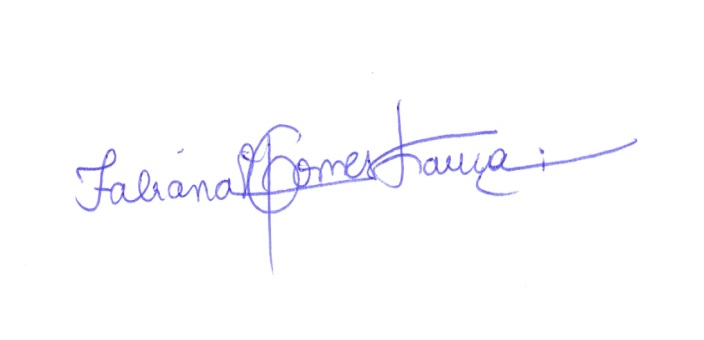  __________________________                                                        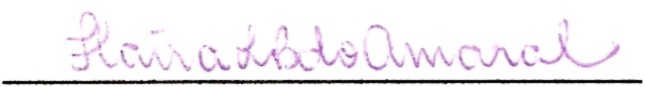     Fabiana Mantovani Gomes França                                                 Flávia Lucisano Botelho do Amaral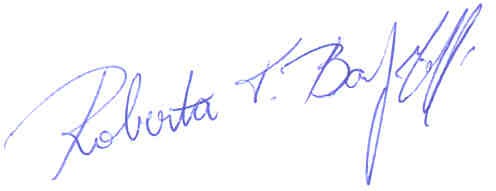 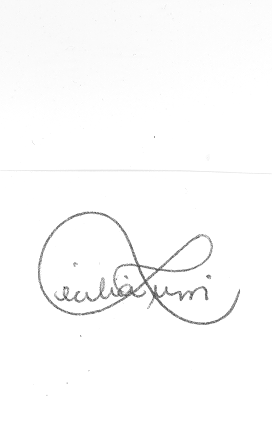 ____________________________                                                   ______________________________          Cecilia Pedroso Turssi                                                       	 Roberta Tarkany Basting